The Practice of easy Programming.  Member Name  =         Warunthon      - N4   ( http://tps.comsci.info )(Send to   ftp://tak.comsci.info     Username : tak@tak.comsci.info    Password :  1234   to pro1-2555  )(ชิ้นงานเขียนโปรแกรมอย่างง่าย  สอนโดยครูวัชระ   วงษ์ดี  วิชาการโปรแกรม 1 (EIS)  ภาค 1/2555  โรงเรียนตากพิทยาคม)Explanation :  Writing to English language only in this paper. Unless the word “thai.”   (คำชี้แจง :  เขียนเป็นภาษาอังกฤษ ยกเว้นระบุ “thai”)          1. Name        Jarawee                Thaitae                                                    Class.  5/4                       No.     48                 Member Level =     4      2. Name        Warunthon            Dawong                                                  Class.  5/4                       No.     51                 Member Level =     1      3. Name        Siriwattana           Seedee                                                     Class.  5/4                       No.     52                 Member Level =    3        4. Name        Artima                  Chamchun                                               Class.  5/4                       No.     53                 Member Level =    2Thai Problem. (โจทย์ปัญหาภาษาไทย)               หางาน                                                                                                                                                                                                                                                                       English Problem.  (โจทย์ปัญหาภาษาอังกฤษ)          Work  0. Definition of Problem  (นิยามปัญหา)     0.1 Definition to Vocabulary (นิยามศัพท์)d.........Force...........   thai=.....แรง ( F ).........d.......Work.............   thai=......งาน ( W ).......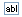 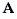 d....Displacement...   thai=ระยะการกระจัด(S)d.............................   thai=...............................d.............................   thai=...............................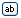 d.............................   thai=...............................1. Problem Analysis   (การวิเคราะห์ปัญหา คือนำข้อมูลเข้า-ออกให้เป็นขั้นตอนทั่วไป)      1.1  Input v1.1.1…….Force..………v1.1.2…..Displacement….…v1.1.3………………………..      1.2  Output  v1.2.1………Work..……………v1.2.2……………………………….      1.3  Process:  The Process is analysis about input and output to a common and make a general step. (วิเคราะห์ข้อมูลต่างๆให้เป็นขั้นตอนทั่วไป)  	s1.3.1  READ…. ……..Force, Displacement………………………………………  s1.3.5 ……………. ……………. ……………. ……	s1.3.2  CALCULATE……. Work  =  Force * Displacement………………………  s1.3.6 ……………. ……………. ……………. ……	s1.3.3  PRINT…… Work …………………………………………..………………  s1.3.7 ……………. ……………. ……………. ……	s1.3.4  ………………………………………………………………………………  s1.3.8 ……………. ……………. ……………. ……2. Algorithms is step detailed.-->2.1  The Pseudo code  is the process in problem analysis convert to a detailed algorithm.(2. Algorithms คือ ออกแบบขั้นตอนวิธีอย่างละเอียด2.1  Pseudo code รหัสเทียม คือนำกระบวนการมาเขียนขั้นตอนให้ละเอียด)	s2.1.1 START……………………………………………………………………… s2.1.11…………………………………………………	s2.1.2 SET…………… Force, Displacement  ,Work…...………………………… s2.1.12………………………………….………………	s2.1.3 READ ………... Force……………………………………………………… s2.1.13………………………………….………………	s2.1.4 READ………… Displacement…………………………………………...… s2.1.14………………………………….………………	s2.1.5 CALCULATE…… Work  =  Force * Displacement……………………..… s2.1.15………………………………….………………	s2.1.6 PRINT………… Work……...………………………………………………  s2.1.16………………………………….………………	s2.1.7 END………………………………………………………………...………  s2.1.17………………………………….………………	s2.1.8 ………………………………………………………………………………  s2.1.18………………………………….………………	s2.1.9 ………………………………………………………………………………  s2.1.19………………………………….………………	s2.1.10 ………………………………………………………………………………s2.1.20………………………………….………………The Practice of easy Programming.  Member Name =         Warunthon     - group  N4 ( http://tps.comsci.info )2. Algorithms    2.2  Flowchart  (เขียนผังงานโปรแกรม)                                    3. Coding  (ดำเนินการเขียนโปรแกรม)The Flowchart is convert from Pseudo code to  symbols.     The Coding is convert from Flowchart to Source code. (V. C#)4.  Testing.  (การทดสอบโปรแกรม) at the back of this paper.  (ระบุข้อผิดพลาดต่างๆ )         Assign the error such as …………………………………………………………………………………………………………………………………………….5.  Documentation and Maintenance  (การจัดทำเอกสารและบำรุงรักษาโปรแกรม)5.1 Type all documents to Microsoft word   and save to formal file is  “Member name-group.doc”       Example  :   watchara-A0.doc5.2 Send to the  ftp://tak.comsci.info      Username : tak@tak.comsci.info  Password :  1234   to pro1-2555/easy-pro545.3 (View Practice to the  http://tps.comsci.info/...................................................................